Downunder Charters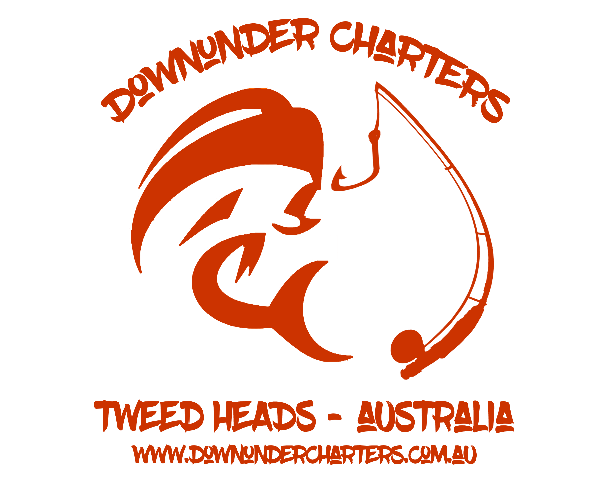       Tweed Heads Marina, River Terrace, Tweed Heads                   www.downundercharters.com.au                                      0408 753 647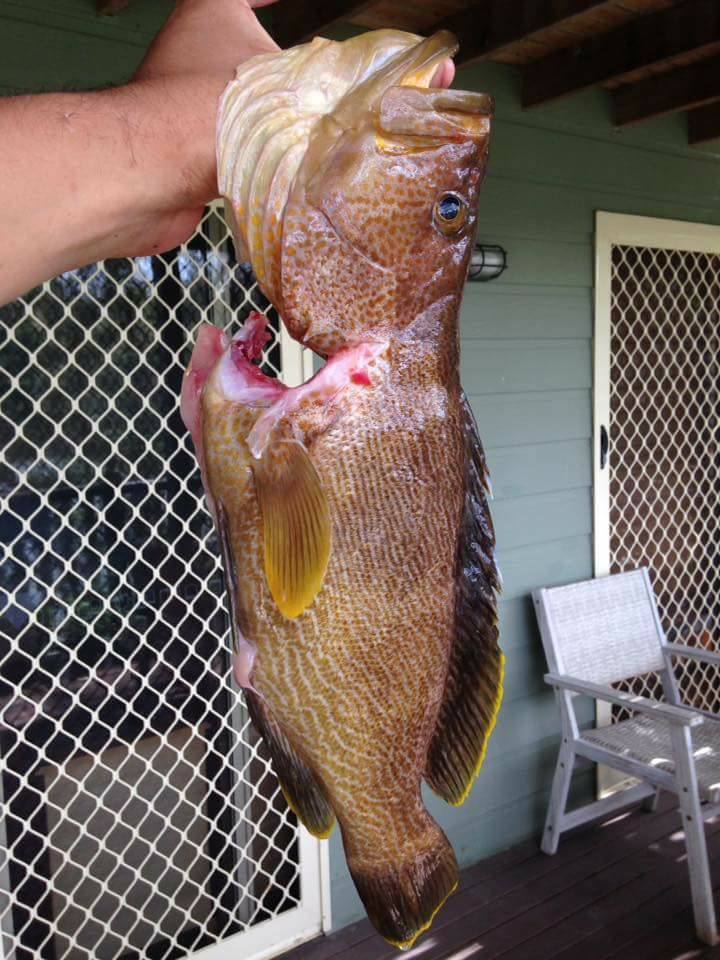 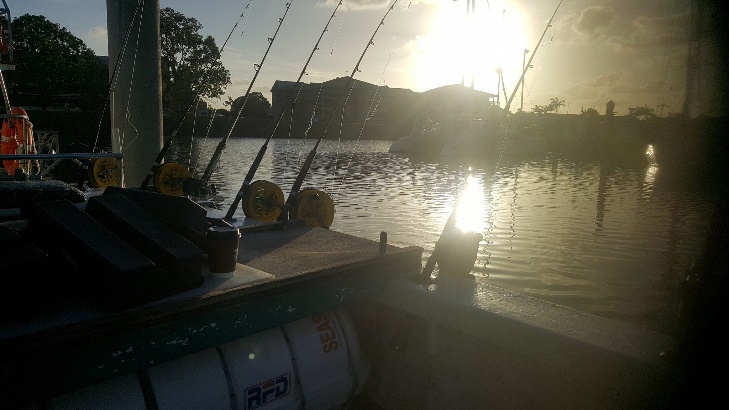 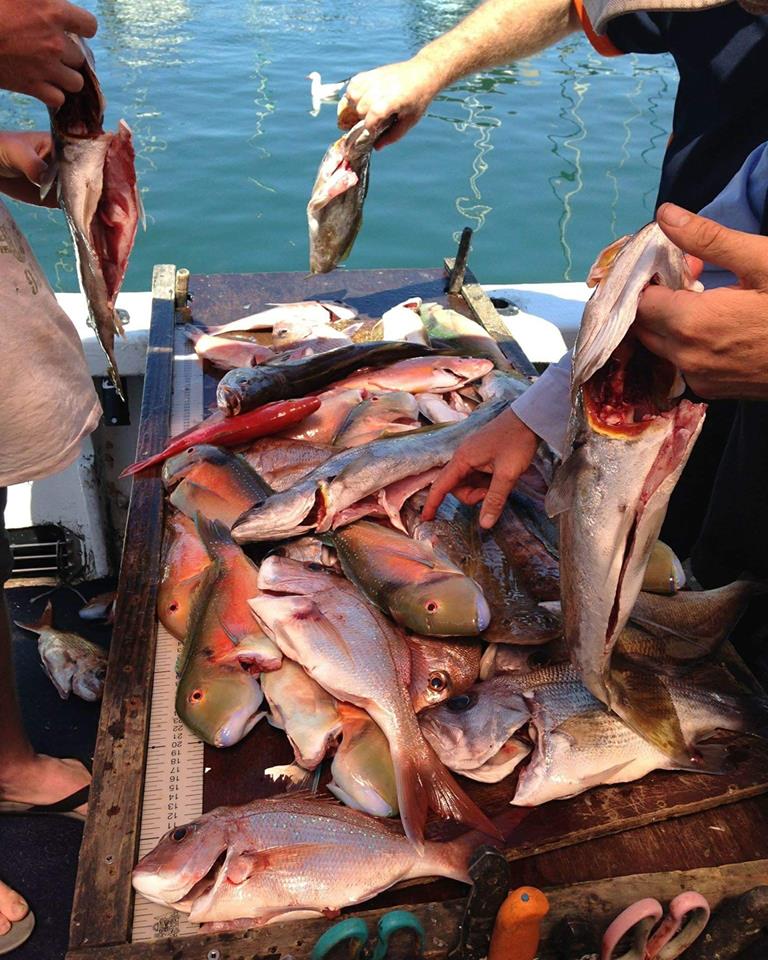 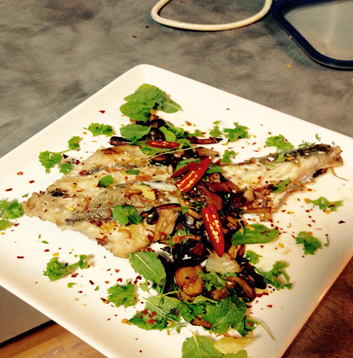 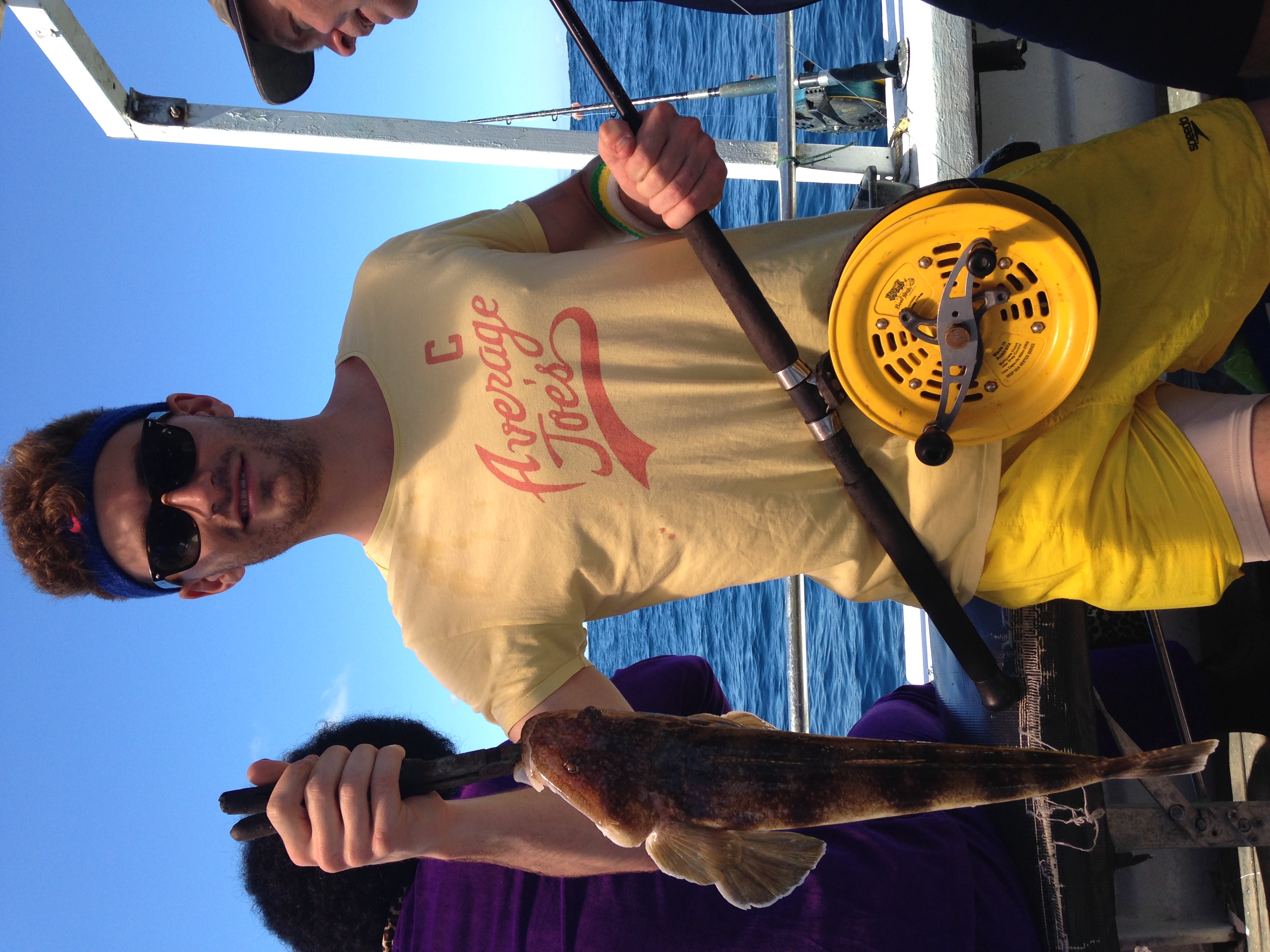 Been out fishing with us? Share your pics or leave us a review. Find us on Facebook, Twitter, Instagram, YouTube and Trip Advisor.December 2016